   台北市不動產仲介經紀商業同業公會 函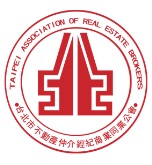                                                 公會地址：110台北市信義區基隆路1段111號8F-1                                                公會網址：http://www.taipeihouse.org.tw/                                                電子郵址：taipei.house@msa.hinet.net                                                聯絡電話：2766-0022傳真：2760-2255         受文者：各會員公司 發文日期：中華民國111年11月25日發文字號：北市房仲立字第111135號速別：普通件密等及解密條件或保密期限：附件： 主旨：臺北市稅捐稽徵處來函有關財政部地方稅LINE官方帳號及「地稅小幫手」智能客服海報及「訂閱臺北市操作步驟」電子檔各1份，轉發會員公司，請 查照。說明：依據臺北市稅捐稽徵處111年11月23日北市稽企丙字第1113221848號函辦理。臺北市稅捐稽徵處函文詳如附件。正本：各會員公司副本：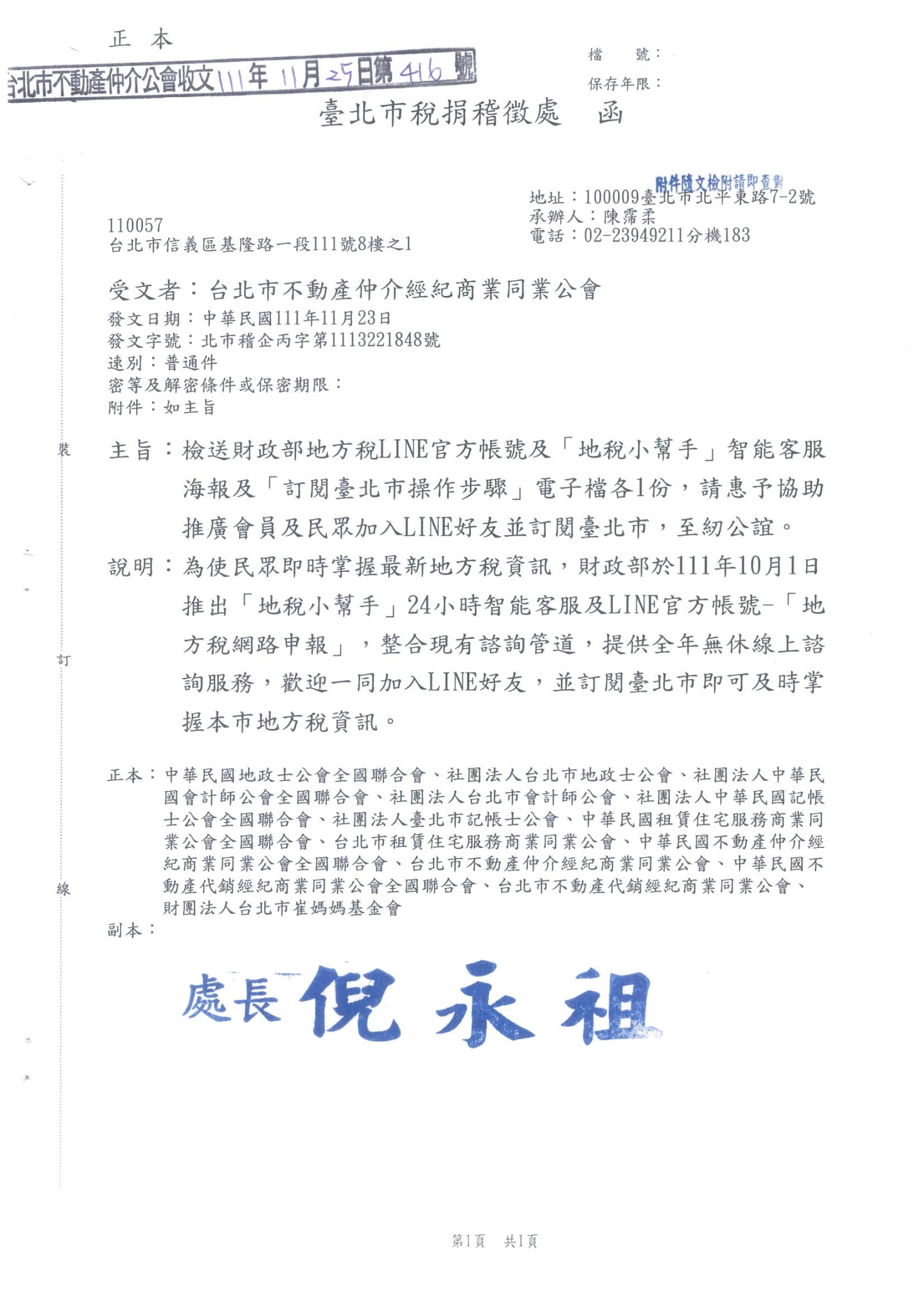 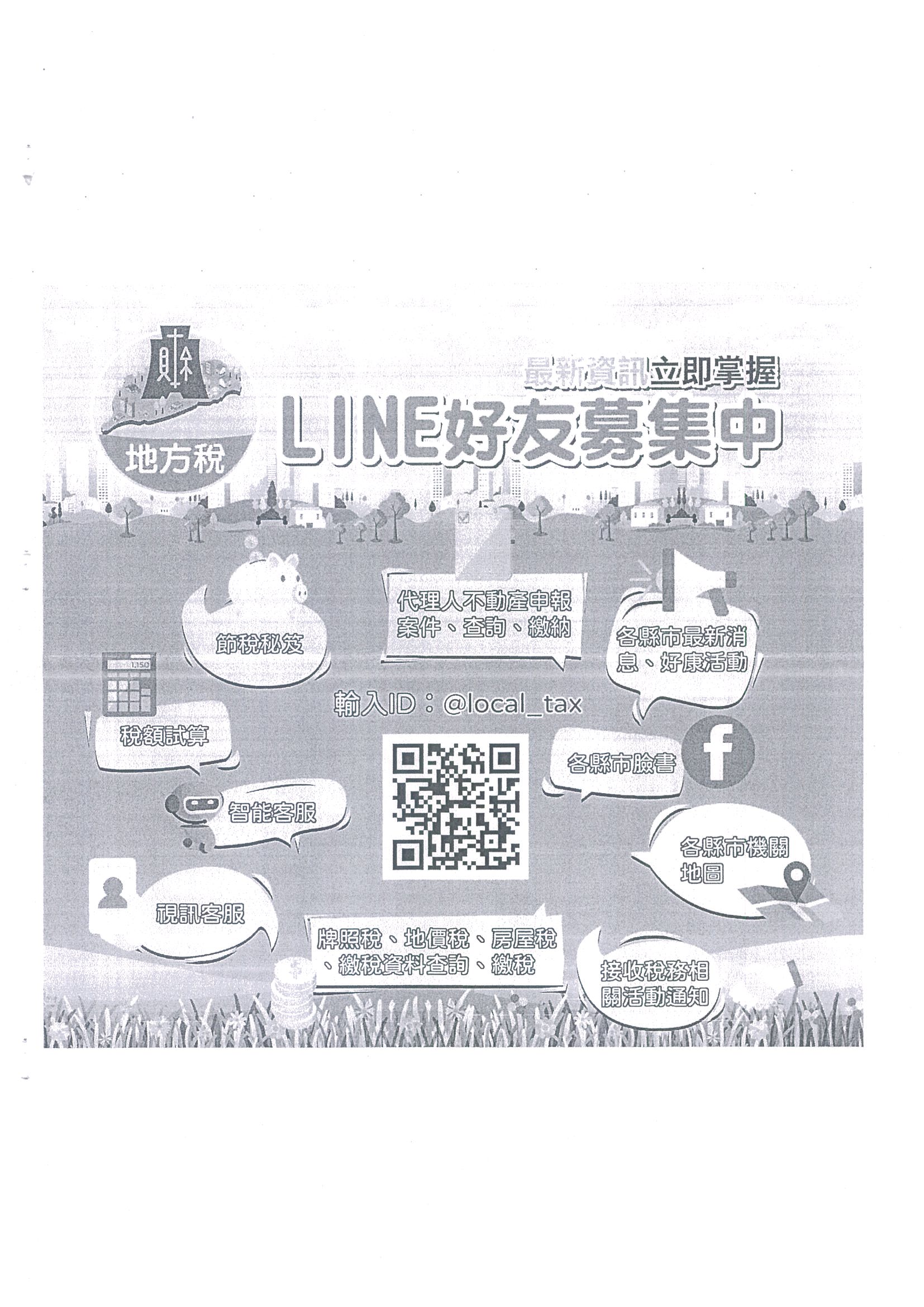 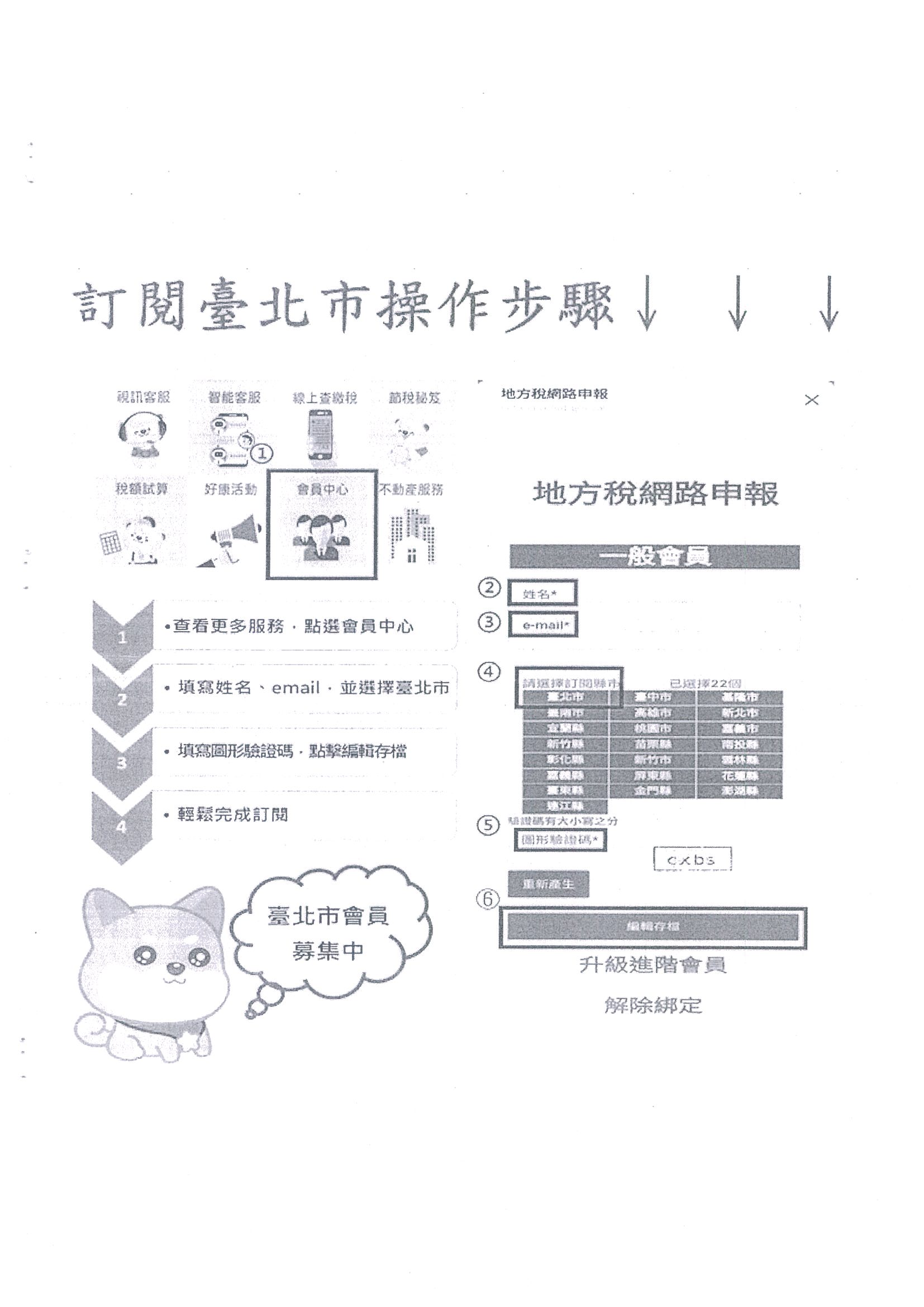 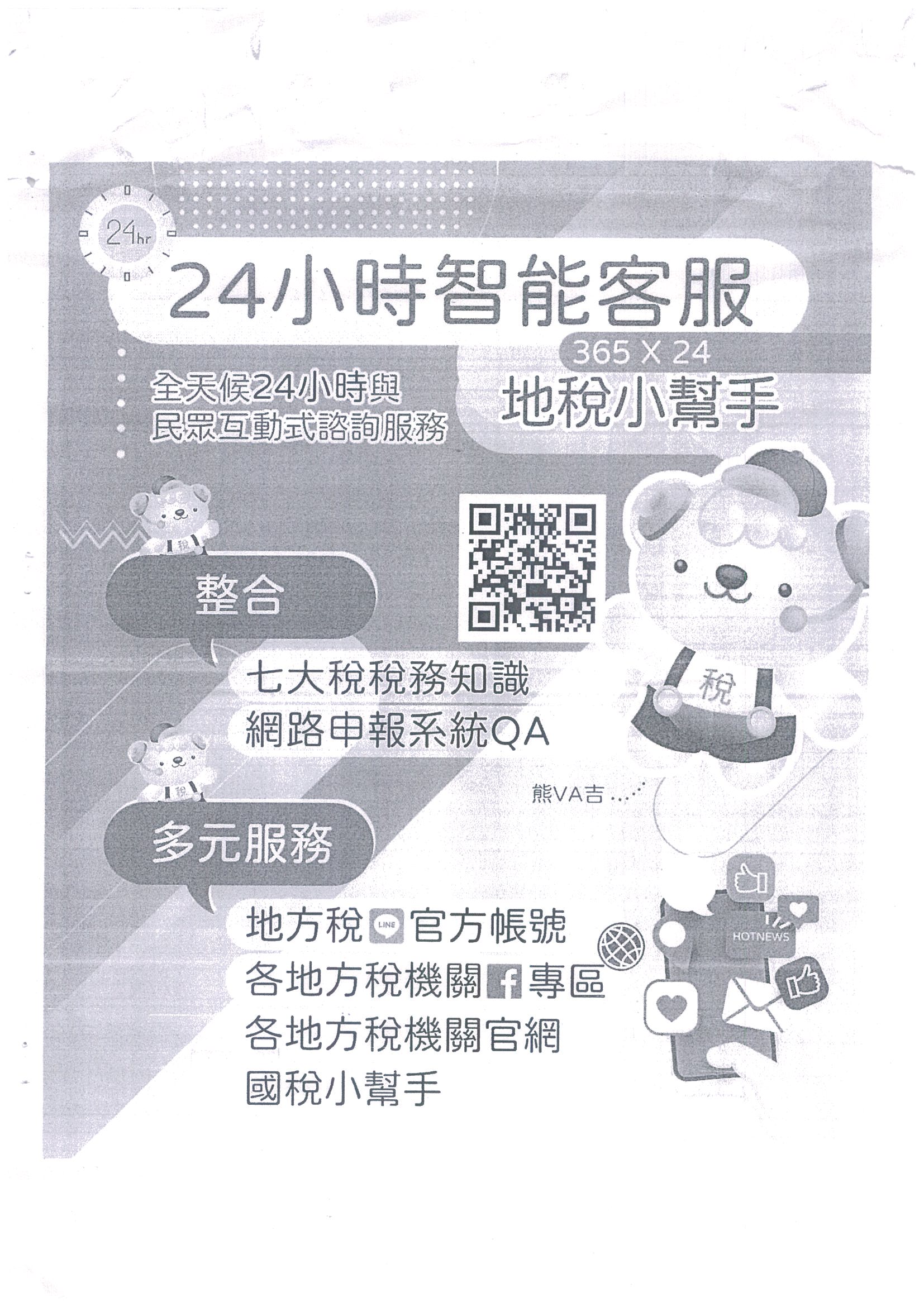 